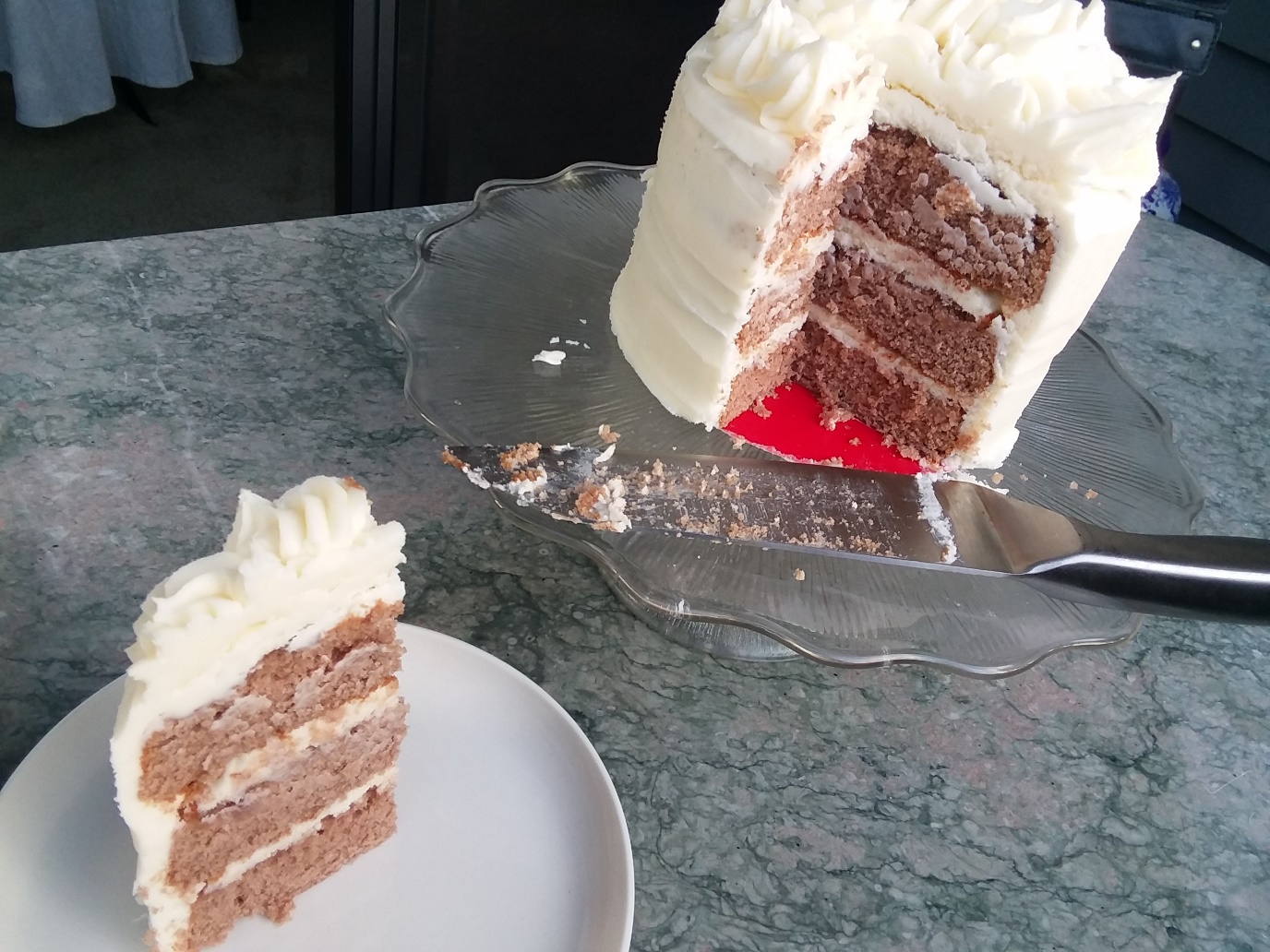 Spice Cake3 Cups Flour1 TB Baking Powder½ tea Salt1 ½ tea Cinnamon½ tea Nutmeg, Allspice, Ginger, and Cloves1 TB Cocoa Powder1 Cup Butter2 Cups Sugar4 Eggs1 cup Milk1 tea Vanilla